ROMÂNIA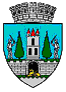 JUDEŢUL SATU MARECONSILIUL LOCAL AL MUNICIPIULUI SATU MARENr. 49992/ 24.09.2021PROIECT HOTĂRÂRE nr. ....................../30.09.2021privind aprobarea Planului de administrare al Consiliului de administrație al Transurban SA Satu Mare, pentru perioada 2021-2025Consiliul local al Municipiului Satu Mare întrunit în şedinţa ordinară din data de 30.09.2021,Analizând proiectul de hotărâre înregistrat sub nr. ......................................., referatul de aprobare al Primarului municipiului Satu Mare, înregistrat sub nr. 49993/24.09.2021, în calitate de iniţiator, raportul de specialitate al Serviciului Managementul Resurse Umane din înregistrat sub nr. 49994/24.09.2021, avizele comisiilor de specialitate ale Consiliului Local Satu Mare,Luând act de adresa înaintată executivului de către directorul general al S.C. Transurban S.A. Satu Mare cu nr. 2450/24.09.2021 înregistrată la sediul instituției sub nr. 4978/24.09.2021, Hotărârea nr. 30/23.09.2021 a Consiliului de administrație a Transurban SA Satu Mare,  și Nota de fundamentare nr. 2449/24.09.2021 al S.C. Transurban S.A. Satu Mare privind inițierea unui proiect de hotărâre în vederea aprobării Planului de administrare al Consiliului de administrație al Transurban SA Satu Mare, pentru perioada 2021-2025;Având în vedere:Prevederile Legii 31/1990 privind societățile, republicată, cu modificările și completările ulterioare;Prevederile art. 30 din O.U.G. nr. 109/2011 privind guvernanța corporativă a întreprinderilor publice, cu modificările și completările ulterioare;Prevederile Hotărârii Consiliului local nr. 190/22.07.2021 pentru implementarea măsurilor privind guvernanța corporativă a întreprinderilor publice la Transurban SA Satu Mare;Prevederile Dispoziției primarului municipiului  Satu Mare nr. 328/28.04.2021 privind delegarea D-lui Masculic Csaba în calitate de reprezentant al Municipiului Satu Mare, în Adunarea Generală a Acționarilor la Transurban SA Satu MareŢinând seama de prevederile Legii nr. 24/2000 privind normele de tehnică legislativă pentru elaborarea actelor normative, republicată, cu modificările și completările ulterioare;În conformitate cu prevederilor art. 129 alin. (1), alin. (2) lit. a), lit. d), alin. (3) lit. d), alin. (7) lit. n) din O.U.G. 57/2019 privind Codul administrativ, cu modificările și completările ulterioare, În temeiul prevederilor art. 139 alin. (1) și ale 196 alin. (1) lit. a) din O.U.G. 57/2019 privind Codul administrativ, cu modificările și completările ulterioare,Adoptă următoarea: H O T Ă R Â R E :Art. 1. Se aprobă Planul de administrare al Consiliului de administrație al Transurban SA Satu Mare, pentru perioada 2021-2025, Anexa nr. 1 la prezenta hotărâre.Art. 2. Se aprobă indicatorii de performanţă fiananciari şi nefinanciari rezulţaţi din Planul de administrare al Consiliului de administrație al Transurban SA Satu Mare, pentru perioada 2021-2025, potrivit Anexei nr. 2, parte integrantă a prezentei hotărâri.Art. 3. Se mandatează domnul Masculic Csaba reprezentantul Municipiului în Adunarea Generală a Acţionarilor Transurban SA Satu Mare să voteze în Adunarea Generală a Acţionarilor în sensul celor aprobate prin prezenta hotărâre.    	Art. 4. Cu ducerea la îndeplinire a prezentei hotărâri se încredinţează primarul municipiului Satu Mare şi reprezentantul Municipiului Satu Mare în Adunarea Generală a Acţionarilor Transurban SA Satu Mare.         Art. 5  Prezenta hotărâre se comunică, prin intermediul secretarului general al municipiului Satu Mare, în termenul prevăzut de lege, Primarului municipiului Satu Mare, domnului Masculic Csaba, Instituţiei Prefectului Judeţului Satu Mare şi Transurban S.A. Satu Mare.          INIŢIATOR PROIECT   PRIMAR                                             Kereskényi GáborAVIZAT,                                                                                 Secretar general al municipiului,Racolța Mihaela MariaTh.red.: Renata Ulici